The Vietnam War (Ch. 39-40)1965-1975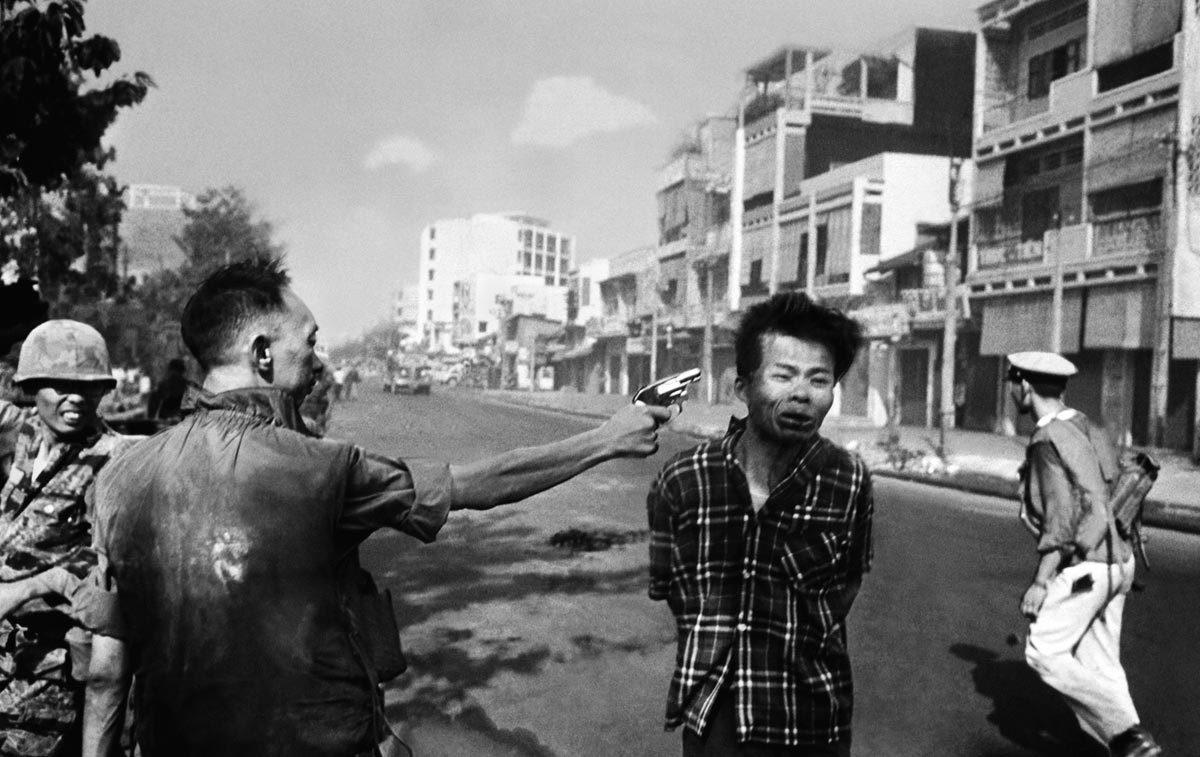 Street execution of a Viet Cong prisoner, Saigon, February 1968. (Photograph by Eddie Adams.)Important Items about the Vietnam WarYou need to begin familiarizing yourself with these terms. You will be having an identification quiz at the halfway point of the Unit. Remember, the quiz has no word bank, you must know these terms.Significant EventsBattle of Dienbienphu, 1954Geneva Accords, 1954U.S. aid to South Vietnam begins, 1955Ngo Dinh Diem assassinated, 1963Tonkin Gulf Resolutions, 1964U.S. ground troops arrive in Vietnam, 1965Tet Offensive, 1968 My Lai massacre, 1968Vietnamization begins, 1969U.S. invasion of Cambodia, 1970 Kent State killings, 1970U.S. invasion of Laos, 1971Daniel Ellsberg leaks the Pentagon Papers, 1971U.S. troops pulled out of Vietnam, 1973War Powers Act, 1973South Vietnam falls to communists, 1975Important PeopleHarry TrumanDwight EisenhowerJohn KennedyLyndon JohnsonRichard NixonGerald FordHenry KissingerHo Chi MinhRobert McNamaraEugene McCarthyRobert KennedyHubert HumphreyAdditional InformationDomino theoryNational Liberation frontVietcongARVNhawkDoveSearch and destroyAgent OrangeNapalmVietnam Veterans Against the War